関東医歯薬選抜チーム慶應義塾體育會蹴球部交流戦日時；平成３１年４月２１日　日曜日　１１：００　KO場所；慶応大学日吉キャンパスG日吉グラウンド
東急東横線・日吉駅（西口）
横浜市港北区日吉本町2-59-7
Tel：045-561-2136　/　Fax：045-561-2099チーム登録選手は９：３０グランド集合、１０：００からアップを開始します。試合のスタイルは、ヘッドキャップ、マウスガード着用、黒短パン、ストッキングは各校ストッキングを着用。チーム登録選手・関係者は、試合終了後AMFに参加しますので、正装（ブレザー、チームネクタイ）で参加してください。各校関係者、応援学生はKick Off時間に間に合うようご来場ください。注意事項会場には駐車場はございません。車でお越しの方は周辺のパーキングをご利用ください。グランド内での飲食は禁止です。ヒール付きの靴はグランドを痛めませので、ご注意ください。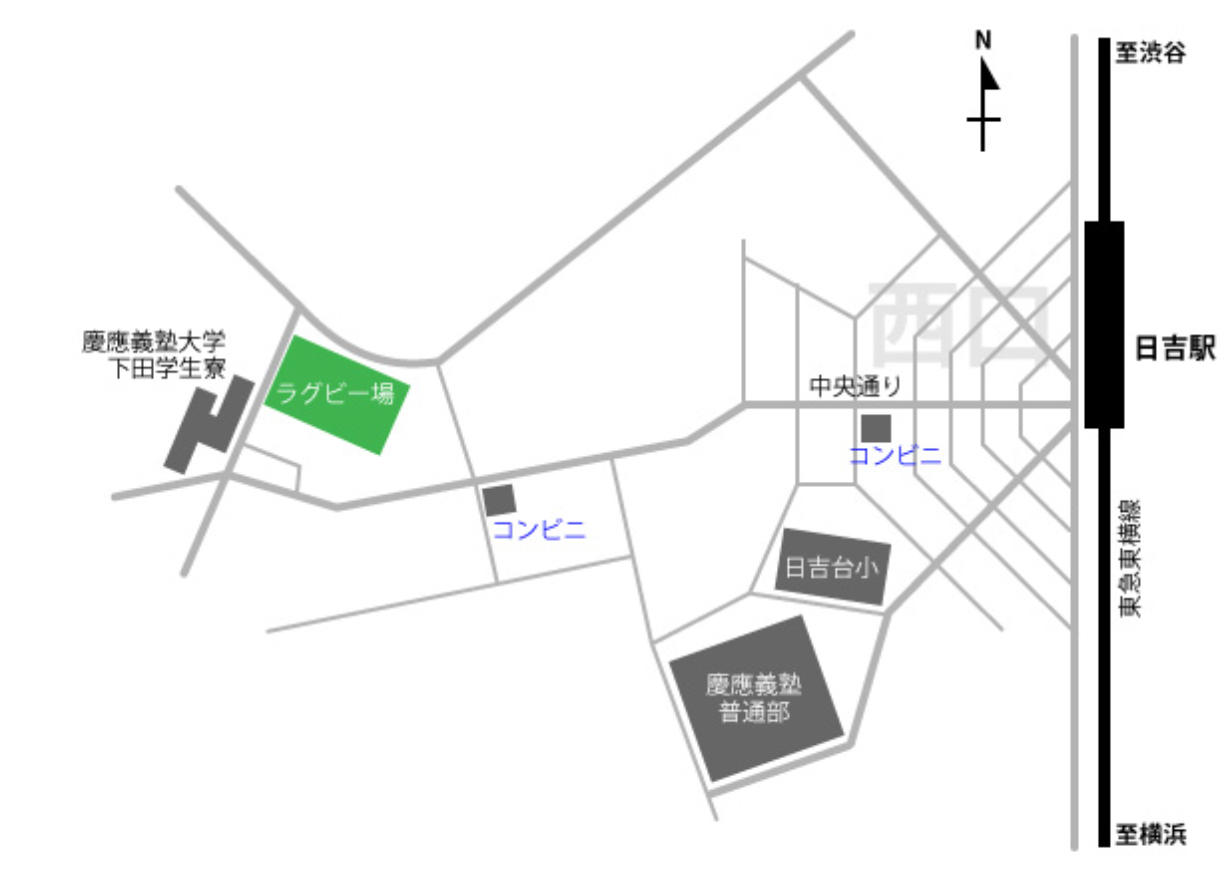 